Footprints Om inzicht te krijgen in wat de organisatie nu daadwerkelijk aan CO2-uitstoot, wordt er halfjaarlijks een CO2-footprint opgesteld. Dit document geeft de laatste vier opgestelde footprints weer. Per footprint staat het verschil met voorgaande jaren of een voorgaande footprint weergegeven.  Footprint 2019Footprint jan-jun 2020Footprint 2020Footprint Jan- Juni 2021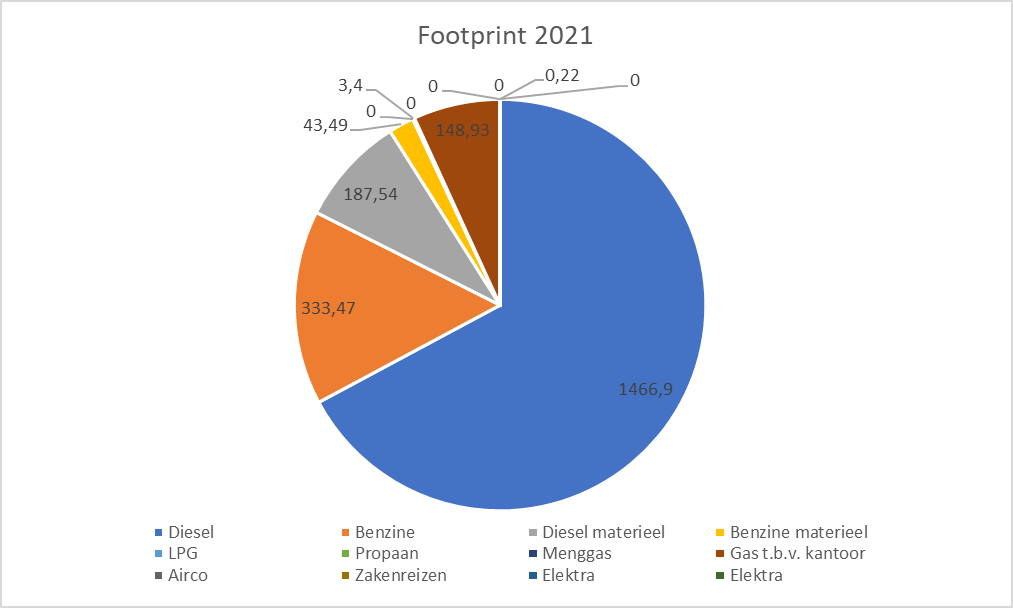 